Додаток до рішення№ 2028 від 14.06.2023 рокуМісце розташування земельної ділянки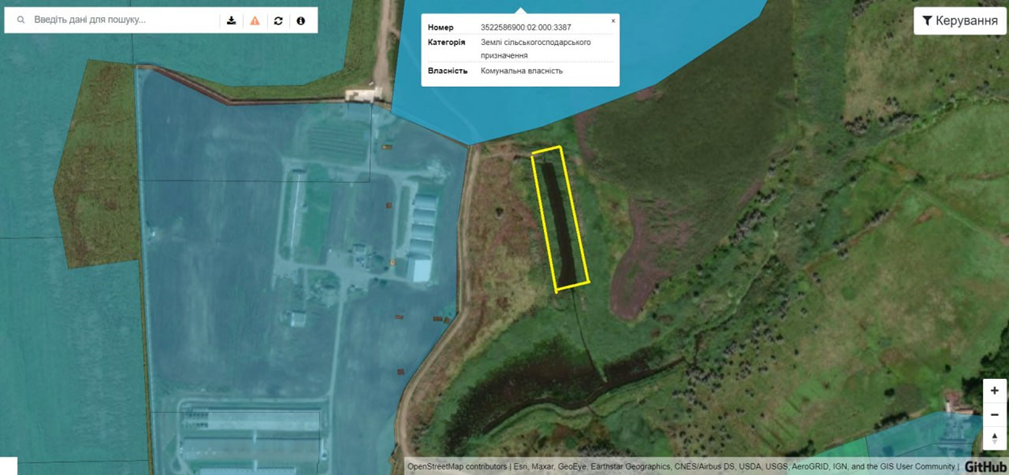 